15 Min.  Morning check in      Ms. Brooks      Ms. Zavala   other _____________  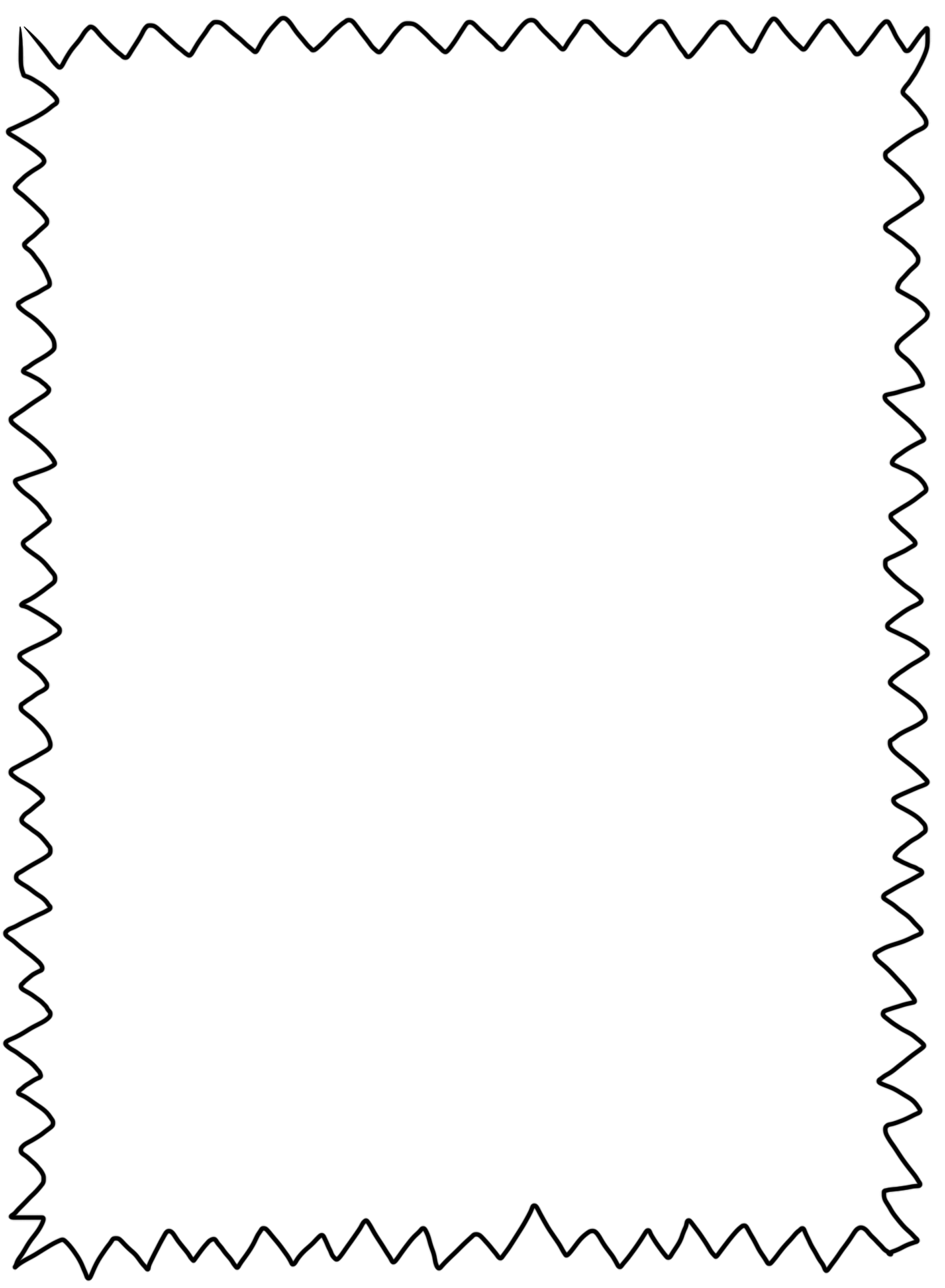 How are you feeling today?	___________________________________________	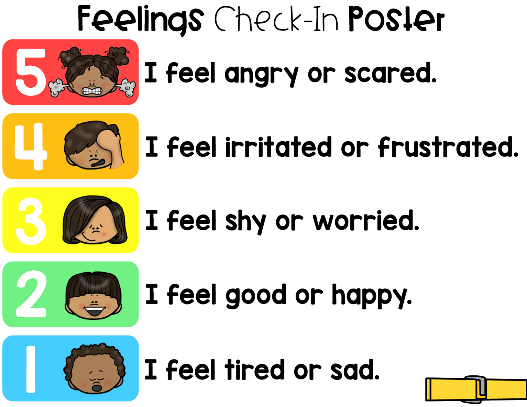 	_____________________________________________		_____________________________________________	     ___________________________________________________________________________   ______________________________________________What are the main 6 classroom expectations  for following directions:_____ Raise my hand when I want to speak                 _____Transition appropriately  _____ Stay in my assigned seat                                     ______ Complete assignments _____ Voice Level 1 in the classroom                            _______  Using kind words & kind hands Which classroom expectation is your focus skill of the day______Raise my hand when I want to speak                 _____Transition appropriately  _____ Stay in my  assigned seat                                     ______ Complete assignments _____ Voice Level 1 in the classroom                            _______  Using kind words & hands How are you going to reach this goal? : _______________________________________________________________________________________________________________________________________________________________________________________________________________________________________________________________________________________________________________________________________________Where am going on the calm down channel_______________________________________15 Min. End of Day Check Out       Ms. Brooks      Ms. Zavala   other _____________  How did your day go?S     /T___/__ 4- I followed all of the classroom expectations and completed all of my work___/__ 3- I followed most of the classroom expectations and completed most of my		    work___/__ 2- I followed a few of the classroom expectations and completed a few			 assignments___/__ 1- I did not follow classroom expectations and did not complete my workDid my day match what my teacher shared?       YES      NOWhy was your day successful? What did you do?____________________________________________________________________________________________________________________________________________________________________________________________________________________________________________________________________________________________________________________________________________________________________________________________________________________________________Why was your day not successful? What did you do? __________________________________________________________________________________________________________________________________________________________________________________________________________________________________________________________________________________________________________________________________________________________________________________________________________________________________How many days in a row have you had a successful day? ___________